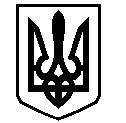 У К Р А Ї Н АВАСИЛІВСЬКА МІСЬКА РАДАЗАПОРІЗЬКОЇ ОБЛАСТІсьомого скликаннядев’ята  сесіяР І Ш Е Н Н Я26 травня 2016                                                                                                                      № 13Про поновлення договору оренди землі  для  розміщення торгівельного кіоску в м. Василівка, пров. Урожайний  (Колгоспний) 13а приватному підприємцю Лагоді Н.Д. 	Керуючись ст.33 Закону України «Про місцеве самоврядування в Україні», ст.12 Земельного кодексу України,  Законами України:  «Про оренду землі»,  «Про внесення змін до деяких законодавчих актів України щодо розмежування земель державної та комунальної власності»,  розглянувши заяву приватного підприємця Лагоди Наталії Дмитрівни, що мешкає в м. Василівка, пров. Урожайний (Колгоспний) 13, про поновлення договору оренди землі для розміщення торгівельного кіоску,  укладеного з Василівською міською радою 20 грудня 2005 року  та зареєстрованого у Василівському районному відділі Запорізької регіональної філії ДП «Центр Державного земельного кадастру»  17.04.2006 року за № 040626600009   Василівська міська радаВ И Р І Ш И Л А :	1. Поновити   приватному підприємцю Лагоді Наталії Дмитрівні  терміном на  один рік  договір оренди землі площею   для  розміщення торгівельного кіоску в м. Василівка, пров. Урожайний (Колгоспний)  13а.	2. Доручити міському голові  укласти  з приватним підприємцем Лагодою Наталією Дмитрівною додаткову угоду до договору оренди землі  площею  для  розміщення торгівельного кіоску в м. Василівка, пров. Урожайний (Колгоспний) 13а, укладеного з Василівською міською радою 20 грудня 2005 року та  зареєстрованого у Василівському районному відділі Запорізької регіональної філії ДП «Центр Державного земельного кадастру»  17.04.2006 року за № 040626600009 . 	3. Зобов’язати приватного підприємця Лагоду Наталію Дмитрівну  зареєструвати додаткову угоду відповідно до вимог  Закону України «Про  державну реєстрацію прав на нерухоме майно та їх обмежень».4.  Контроль за виконанням цього рішення покласти на постійну комісію міської ради з питань земельних відносин та земельного кадастру, благоустрою міста та забезпечення екологічної безпеки життєдіяльності населення.Міський голова                                                                                                  Л.М. ЦибульнякАркуш погодження додається